The One On The Right Is On The LeftJack Clement (as recorded by Johnny Cash 1965)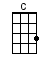 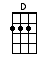 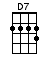 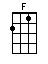 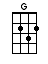 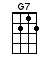 INTRO:  / 1 2 / 1 2 /[C] / [G] / [D] / [G] / [G]There [G] once was a musical [G7] troupeA [C] pickin’ singin’ [G] folk groupThey [C] sang the mountain [G] balladsAnd the [F] folk songs of our [D] land [D7]They were [G] long on musical a-[G7]bilityFolks [C] thought they would go [G] farBut po-[C]litical incompati-[G]bility[D] Led to their down-[G]fallCHORUS:Well the [C] one on the right was [G] on the leftAnd the [D] one in the middle was [G] on the rightAnd the [C] one on the left was [G] in the middleAnd the [D] guy in the rear [D]Was a [G] Methodist [G][C] / [G] / [D] / [G] / [G]This [G] musical aggre-[G7]gation[C] Toured the entire [G] nation[C] Singin’ traditional [G] balladsAnd the [F] folk songs of our [D] land [D7]They per-[G]formed with great virtu-[G7]osityAnd [C] soon they were the [G] rageBut po-[C]litical ani-[G]mosityPre-[D]vailed upon the [G] stageCHORUS:Well the [C] one on the right was [G] on the leftAnd the [D] one in the middle was [G] on the rightAnd the [C] one on the left was [G] in the middleAnd the [D] guy in the rear [D]Burned his driver’s [G] license [G][C] / [G] / [D] / [G] / [G]Well the [G] curtain had as-[G7]cendedA [C] hush fell on the [G] crowdAs [C] thousands there were [G] gatheredTo hear the [F] folk songs of our [D] land [D7]But they [G] took their politics [G7] seriouslyAnd that [C] night at the concert [G] hallAs the [C] audience watched de-[G]liriously[D] They had a free-for-[G]allCHORUS:Well the [C] one on the right was [G] on the bottomAnd the [D] one in the middle was [G] on the topAnd the [C] one on the left got a [G] broken armAnd the [D] guy on his rear [D]Said, "oh [G] dear" [G][C] / [G] / [D] / [G] / [G]Now [G] this should be a [G7] lessonIf you [C] plan to start a [G] folk group[C] Don’t go mixin’ [G] politicsWith the [F] folk songs of our [D] land [D7]Just [G] work on harmony and [G7] diction[C] Play your ukulele [G] wellAnd if you [C] have political con-[G]victions[D] Keep ‘em to your-[G]selfCHORUS:Now the [C] one on the left [G] works in a bankAnd the [D] one in the middle drives a [G] truckThe [C] one on the right’s an all-[G]night deejayAnd the [D] guy in the rear [D] / [D]Got [G] drafted [G][C] / [G] / [D] / [G] / [G] [D] [G]www.bytownukulele.ca